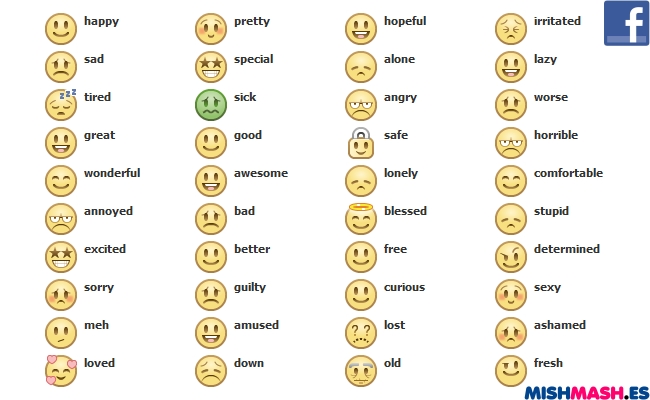 glücklichtrauriggenervtdeprimiertaufgeregt / nervösentschlossenzufriedenwütend / sauerkrankmüdehoffnungsvoll / optimistischeinsam / alleineDas ist mir peinlich! überrascht / geschocktverwirrt / konfusgutschlechtfröhlichverliebtskeptischschuldbewussterleichtertneugierigfreundlichbeleidigt